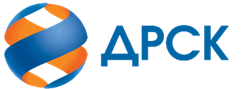 АКЦИОНЕРНОЕ ОБЩЕСТВО «ДАЛЬНЕВОСТОЧНАЯ РАСПРЕДЕЛИТЕЛЬНАЯ СЕТЕВАЯ КОМПАНИЯ»Протокол процедуры вскрытия поступивших конвертов с заявками / открытия доступа к заявкам участниковг. БлаговещенскСпособ и предмет закупки: запрос предложений в электронной форме на право заключения договора на «Реконструкция ПС 110/35/6 кВ «Восточная» с установкой ТДТН-25000/110/35/6 – 1 шт., КРУЭ-110 кВ, КРУ-35 кВ (ПИР)» ЛОТ №12901-ТПИР-ТПИР ОБСЛ-2020-ДРСКНМЦ ЛОТА (в соответствии с Извещением о закупке): 4 333 713,33 руб. без НДС.ОТМЕТИЛИ:В адрес Организатора закупки поступило 6 (шесть) Заявок.Вскрытие конвертов (открытие доступа к заявкам) было произведено автоматически средствами электронной торговой площадки Единой электронной торговой площадки на Интернет-сайте https://rushydro.roseltorg.ru в присутствии секретаря Закупочной комиссии.Дата и время начала процедуры вскрытия конвертов с заявками на участие в закупке: 09:00 (время московское) 14.01.2020 г.Место проведения процедуры вскрытия конвертов с заявками на участие в закупке: Единая электронная торговая площадка по адресу: https://rushydro.roseltorg.ru».В конвертах обнаружены заявки следующих Участников закупки:Секретарь Закупочной комиссии	М.Г. ЕлисееваИсп. Ирдуганова И.Н.(4162) 397-147№ 276/УТПиР -В«14»    01.  2020 г.Порядковый номер заявкиДата и время регистрации заявкиНаименование Участника, его адрес, ИНН и/или идентификационный номерЦена заявки, руб. без НДС127.12.2019 06:39ООО «БАЙКАЛЭЛЕКТРО» (ИНН/КПП 3811094252/384901001 ОГРН 1053811147092)4 203 701,93213.01.2020 07:52ООО «ТЕХНО БАЗИС» (ИНН/КПП 3812143992/384901001 ОГРН 1123850043041)4 300 000,00313.01.2020 16:33АО  «СПЕЦИАЛЬНОЕ КОНСТРУКТОРСКОЕ БЮРО «ТИТАН» (ИНН/КПП 7813465090/780601001 ОГРН 1107847046450)3 000 000,00413.01.2020 18:06ООО «НАУЧНО-ПРОИЗВОДСТВЕННОЕ ОБЪЕДИНЕНИЕ  «САНКТ-ПЕТЕРБУРГСКАЯ ЭЛЕКТРОТЕХНИЧЕСКАЯ КОМПАНИЯ» (ИНН/КПП 7810221561/773301001 ОГРН 1027804856485)4 333 713,33514.01.2020 06:06ООО «АРХИТЕКТУРНО-СТРОИТЕЛЬНАЯ КОМПАНИЯ «БАРС» (ИНН/КПП 3812057503/381201001 ОГРН 1163850074794)4 300 00,00614.01.2020 06:13ООО «Хабаровскэлектропроект» (ИНН/КПП 2722104130/272201001 ОГРН 1172724033162)4 333 713,33